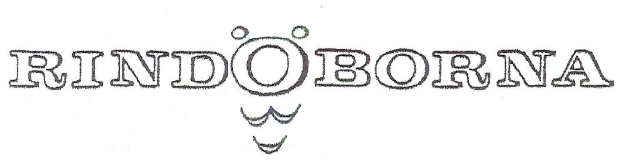 FÖRENINGEN RINDÖBORNAVERKSAMHETSBERÄTTELSE FÖR 2023Ordförande			Åsa BlancVice ordf/Kassör		Jan ÖgrenSekreterare			Elisabeth Nordström
Ledamot			Kristina Åstrand Bohman
Ledamot			Sandra BjermqvistLedamot			Viveka Hiort af OrnäsLedamot			Kim BurgestrandSuppleant 			Sandra ÅkerlingRevisor			Maria Cederberg-RydénRevisorssuppleant		Måns RydénValberedning sammankallande	Maria Cederberg- RydénALLMÄNTStyrelsen har haft fyra protokollförda möten och däremellan många kontakter via telefon och mail. I stället för arvode har styrelsen haft två middagar tillsammans under året. Även revisorn samt sammankallande valberedning var inbjuden.Medlemsantalet under 2023 var 93 hushåll. För att föreningen ska vara en remissinstans till kommunen krävs att vi är 100 medlemmar. Remissinstans innebär att föreningen får ta del av och yttra oss i aktuella frågor i kommunen som rör oss Rindöbor.RINDÖGÅRDENUnder 2023 har olika verksamheter bedrivits på Rindögården ideellt i föreningens regi: fritidsverksamhet, språkcafé samt seniorträffar. Lokalerna har även kunnat bokas av föreningar samt till barnkalas. Vi har samlat in besöksstatistik för de olika verksamheterna under året enligt önskemål från kommunen. I november beslöt kommunen att under en tremånaders testperiod starta upp ännu ett seniorcafé i Rindögårdens lokaler. 
Andreas Harold har under 2023 varit ansvarig för fredagskvällarnas fritidsverksamhet på gården. Gården har även tagit emot barn från mellanstadiet från Vaxholm eftersom Storstugans fritidsverksamhet är från högstadiet. Föreningen lämnade i november in en ansökan om det årliga bidraget till hyra samt försäkring. Ansökan kompletterades i december och efter en hel del kontakter med kommunen fick vi en begäran om ytterligare komplettering. Eftersom vi vid årsskiftet fortfarande inte erhållit bidrag för hyra samt försäkring beslöt styrelsen att gården tills vidare ska hållas stängd. Detta drabbar även andra verksamheter som språkcafé och pensionärverksamhet. RINDÖDAGEN OCH RINDÖRUSET”Syrran och jag” kontaktade oss förra våren och frågade om intresse fanns att var med att ordna Rindödagen i mindre format. De ville tillsammans med oss och några andra lokala företagare starta upp Rindödagen igen. Styrelsen beslöt att delta nere i Rindö Hamn den 6 juni där ledamöter informerade om föreningen. Vi var även med på Rindöruset i september med ett informationsbord. KOMMUNIKATION / INFORMATION
Föreningen har under året kommunicerat främst genom Facebook gruppen ”Vi som bor på Rindö”. Vi använde även vår hemsida rindoborna.se. I syfte att öka medlemsantalet tog vi efter sommaren fram ett informationsblad där vi berättade om aktuella frågor som berör oss som bor på Rindö. Informationsbladet delades ut i brevlådor till alla Rindöbor. Det sattes även upp på alla anslagstavlor på ön. Föreningen gav vid advent som vanligt blommor och choklad till besättningarna på färjorna.TRAFIKSÄKERHETVi har tryckt på kommunen och varit i direkt kontakt med Trafikverket för att installera fartkameror på ön. Förslaget finns med i den så kallade åtgärdsvalsstudien för väg 274 (TRV 2021/79853) som Trafikverket lämnade slutrapport om i juni. Tyvärr går processen långsamt avseende vilka åtgärder som ska prioriteras. Föreningen fortsätter bevaka frågan. PARKERINGSPLATSER VID GRÖNVIKENFöreningen har påtalat för kommunen att det är problem med antalet parkeringsplatser vid badet på Grönviken för badgäster och Ramsöbor/sommargäster. Vid platsbrist parkerar en del i stället på Rindövägen. Den information vi fått är att kommunen ska ta med detta i upphandlingen av planerad byväg med målad gång- och cykelväg längs Rindövägen. FÖRLÄNGNING AV CYKELBANANVad gäller förlängd gång- och cykelbana så har föreningen haft kontakter med kommunen under året och frågar efter en tidsplan för den planerade byvägen för sträckan Rindö förskola och Rindö Hamn som kommunen presenterade 2022. Dock utan resultat. Däremot fattade kommunen i november beslut att sänka hastigheten till 30 km/h för sträckan. PLANFRÅGORFöreningen bevakar utbyggnaden av Rindö. Vi har även skickat in kommentarer och synpunkter på solgrottorna. Vi anser att det är viktigt att bevara så många som möjligt då detta är unikt för Rindö. Vi förstår att vissa måste tas bort, saneras samt renoveras. I somras fick vi veta att kommunen sökt EU bidrag för att bevara solgrottorna men inget nytt besked. HOTELTOMTENUnder våren lämnade föreningen in synpunkter till kommunen inför beslut om ett planbesked till Tornstaden avseende ändringar i detaljplanen för ”Hoteltomten” i Rindö Hamn. Planbeslutet innebär att ett mindre hotell än det planerade skulle få byggas och ytterligare sex punkthus med bostäder. Vi påpekade bla att förslaget med fler bostäder innebär en förtätning och ytterligare belastning på infrastrukturen och trafiksituationen samt att det behövs verksamheter som är aktiva dagtid för att det ska bli en levande stadsdel i Rindö Hamn.RINDÖ HÖGARFöreningen har i många år verkat för att det sedan 2016 olagliga upplaget med schaktmassor vid området Rindö Hamn ska tas bort och marken återställas. I december avslog fastighetsägaren Tornstadens ansökan om nytt begränsat bygglov för upplaget. Tornstaden har därefter överklagat med hänvisning till att 80 procent ska användas till bygget av en planerad anslutningsväg mellan väg 274 och Grenadjärsområdet.Naturskyddsföreningen i Vaxholm har sammanställt olika turer under åren. Tillsammans med dem planerade vi ett informationsmöte med det politiska styret i Vaxholm i januari. Syftet var att de skulle få ta del av sammanställningen och vi få möjlighet att lämna synpunkter om behovet av ytterligare provtagningar och beskriva den oro som finns ifall vatten som kommer upp på närliggande lekplats kan innehålla giftiga ämnen. Föreningen fortsätter bevaka ärendet.Rindö, mars 2024Åsa Blanc	Jan ÖgrenOrdförande	KassörElisabeth Nordström	Kristina Åstrand BohmanSekreterare	LedamotSandra Bjermqvist	Viveka Hiort af OrnäsLedamot	LedamotKim BurgestrandLedamot